Fine Art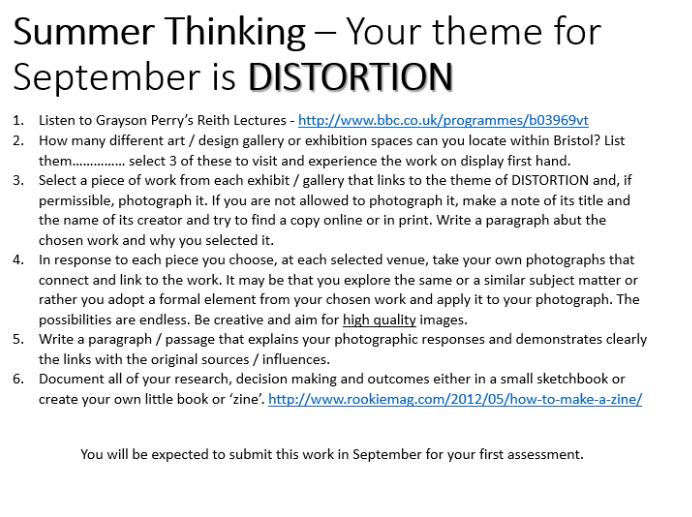 